DEPARTMENT OF PERSIANUNIVERSITY OF LUCKNOWLUCKNOW-226007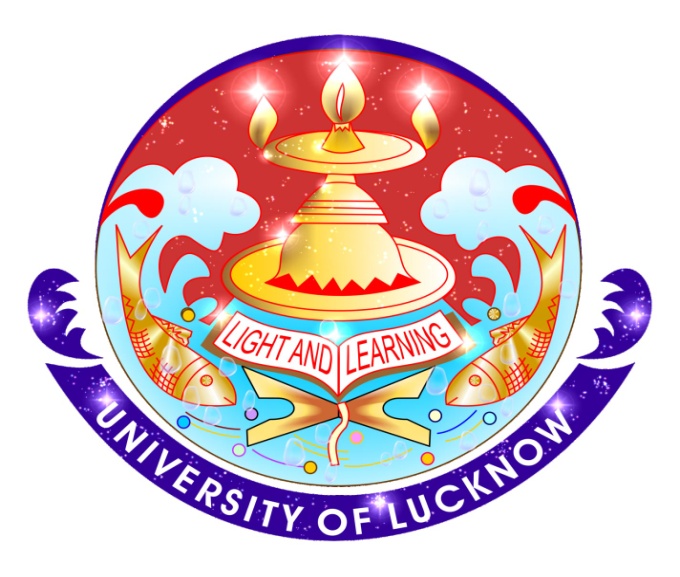 Structure of M.A. in PersianUnder Choice Based Credit SystemSyllabus applicable for the students seeking admission to theM.A. in Persian Program of Studyw.e.f. academic year 2020-2021 subject to approval from Academic CouncilUniversity Of LucknowMaster of Arts ProgrammeRegulations 2020ApplicabilityThe regulations shall apply to the Master in Persian program from the session 2020-21Minimum Eligibility for admissionA three/four-year Bachelor’s degree or equivalent in Persian/Urdu/Any other Discipline (with the Knowledge of Urdu) Awarded by a University or Institute established as per law and recognized as equivalent by this University with minimum …………percentage marks or equivalent grade, shall constitute the minimum requirement for admission to the Master in Persian programme.(Any other additional requirement may also be specified)Programme ObjectivesThe Master Degree Program in Persian literature chiefly aims to equip the students with translation and interpretation skills with a purpose to train them for discharging duties as language experts in both public and private sectors. Considering that a large number of land records in India are still in Persian language, the Master degree course in Persian has been specifically designed to train a student to decipher classical Persian texts. The general objective of the course is to make the students proficient communicators in Persian. The Department believes in imparting to the learners a training that would enable them to become responsible, perceptive and functional citizens who would contribute to the well-being of the society and the nation. Persian language and literature has one of the richest collections of the works produced on humanism and Sufism etc. So, along with academic excellence, present course is thus designed to inculcate a student with the sense of human values for the benefit of the society and the nation. The objective of promoting humanism through Persian literature can only be achieved through an intensive approach to literature. The curriculum focuses on the lingual as well as moral and ethical aspects of Persian literature that would help an individual to cope up with the challenges of the contemporary world. Programme Outcomes One of the prime objectives of the course is to introduce the learner about the universality of Persian literature in dealing with global issues like degradation of human values and challenges of materialism etc. There is a close relation between literature and language, hence the course primarily stresses on the comprehensive aspect of literature. Therefore, utmost care has been taken in choosing the prescribed text which has both lingual and didactic features. A greater comprehension of language would result in a greater depth in perception and appreciation of literature, culture and human progress. Moreover, the course takes into its gamut the employability factors of the students and hence offers courses in modern language teachings that would surely help them to serve in the archives, museums, national libraries and many other departments related to revenue, history and culture etc. The program would also train students to work on the Persian manuscripts preserved in hundreds and thousands of precious copies in the libraries across India. Specific Programme OutcomesThe Department of Persian, University of Lucknow, has a distinct vision for Masters Degree program offered by it in Persian language and literature. It aims to develop in the learners the ability to understand Persian in a wide range of contexts. This, the Master Degree Program in Persian language and Literature is specifically designed to train and educate individuals for playing multiple roles in both public and private sector. After the completion of M.A. in Persian a student may be capable enough to discharge his responsibilities as a language expert/linguist/interpreter in various ministries of the government of India viz. the Ministry of External Affairs, the Ministry of Culture, the Ministry of Defense etc. Moreover, a person completing this course can work in various archives, museums, oriental libraries, Ministry of Information and Broadcasting in his capacity as a language expert or as an epigraphist etc.  The course is also directed to train an individual for jobs in private sectors. While modern language and literature course is designed to help an individual in his pursuit of a job in private sectors, the didactic aspect of the classical literature would take care of the moral and ethical side of an individual in the discharge of his responsibilities in a transparent way. Overall, the course intends to hone the employability skill of an individual in various spheres.Course StructureThe course structure of the Master in Persian programme shall be as under:S- Subject; SCC- Core Course; SVC-Value Added course (Credited); SVNC-Value added course (Non Credited); SEL-Elective;SIER-Interdepartmental course; SIRA-Intradepartmental CourseDepartment of PersianUniversity of LucknowM.A. Semester- IPERCC-101History of Persian Literature (Pre-Islamic to Ghaznavids)Credit: 04										Course Outcomes:Upon completion of this course the student shall have a fair knowledge of:the ancient languages of Iranthe development of Persian language and literature in the specified periodRudaki as the father of Persian PoetryThe development of Persian Qasidahthe Shahnama of Firdausi and the custom of shahnama writing in IranUnit-I:Avesta Old PersianPahlavi Unit-II:	Tahirid & Saffarid PeriodsUnit-III:	 Samanid PeriodUnit-IV:	 Ghaznavid PeriodUnit-V: 	Shahnama writing in IranBooks Recommended:Literary History of Persia, by E.G. BrownClassical Persian Literature, by Jan RypkaTarikh-e-Adabiyat-e-Iran by Raza Zadeh ShafaqTarikhe-e- Adabiyat Dar Iran by Zabihullah SafaSherul Ajam By Shibli NomaniTarikh-e- Zaban-e- Frasi by Pervez Natil KhanlariSukhandan-e- Fars by Mohd Husain AzadIran by Captain (Mohd) Sharf-e- AlamDepartment of PersianUniversity of LucknowM.A. Semester- IPERCC-102Classical Persian proseCredit: 04									Course Outcome:Upon completion of this course the student shall have a fair knowledge of:The representative works of classical Persian Prosethe ethical aspect of Persian literaturethe didactic aspect of Persian literatureVarious arts prevalent in the olden daysUnit- I:	 Gulistan:Chapter –III: First five HikayatsUnit-II:	 Chahar Maqala:Chapter-I: Dar Mahiyat-e- Ilm-e- Dabiri (First three Hikayats)Unit-III:	Siyasat Nama:Dar Qaziyan O KhatibanUnit-IV:	Akhlaq-e- Mohseni:First five HikayatsUnit-V:	 Tarikh-e- Baihiqi:Zikr-e- Bardar Kardan-e- Ameer Hasnak Wazeer.					Books Recommended:Gulistan by Shaikh SaadiChahar Maqala by by Nizami Aruzi SamarqandiAkhlaq-i- Mohseni by Ali Bin Husain Waiz KashefiSiyasat Nama by Nizamuddin Mulk ToosiTarikh-e- Baihiqi by Abul Fazl Baihiqi Literary History of Persia by E.G. BrownClassical Persian Literature by Jan RypkaTarikh-e-Adabiyat-e-Iran by Raza Zadeh ShafaqTarikhe-e- Adabiyat Dar Iran by Zabihullah SafaDepartment of PersianUniversity of LucknowM.A. Semester- IPERCC-103				    	Indo-Persian ProseCredit: 04								                     Course Outcomes:Upon completion of this course the student shall have a fair knowledge of:Persian works produced in IndiaSpecial features of the Persian prose produced in Indiathe history of the Delhi SultanatePersian sources of Indian history, culture and PolityThe Muslim rulers of IndiaArt of administration of the Muslim rulers of IndiaThe celebrated poets  and writers of the timeUnit –I:	Tabqat-e- Nasiri:Nasiruddin MahmoodFiruz ShahUnit-II:	Tarikh-e- Firuzshahi:Sultan Balban Pesar-e- Buzurg ra.Unit-III:	 Jawame-ul-Hikayat:Four Hikayats from Adabiyat-e- Farsi KohanUnit-IV:	 Tuzuk-e-Jahangiri:Jashn-e- Nauroz-e- ChaharumUnit-V:	Muntakhab-ut- TawarikhZikre-e- Shaikh Abdul HaqBooks Recommended:Tabqat-e- Nasiri by Minhaj SirajTarikh-e- Firuzshahi by Ziauddin BaraniJawame-ul-Hikayat by AufiTuzuk-e-JahangiriMuntakhab-ut- Tawarikh by BadauniSherul ‘Ajam Vol.III by Shibli NomaniBazm-e-Taimuria by Sabahuddin Abdur RahmanKarwan-e-Hind by Ahmad Gulcheen Ma’aniDepartment of PersianUniversity of LucknowM.A. Semester- I PERCC-104Translation & CompositionCredit: 04									Course Outcomes:Upon completion of this course the student shall be able to:comprehend the nuances of translation and its importance in a multicultural worldtranslate from Persian into English and vice Versawrite compositions in Persianpresent himself for job opportunities in translation and interpretation in both public and private sectorsUnit –I:	Art of TranslationUnit-II:	Translation from Persian into EnglishUnit-III:	Translation from English into PersianUnit-IV:	Letter writingUnit-V:	Essay writingBooks Recommended:Routledge encyclopedia of translation studies by Mona BakerTheories of translation: An anthology of essays from Dryden to Derrida byRainer SchulteLessons in Modern Persian by Ahmad SaeedUsool-o- Mabani-e- Tarjuma by Tahira Saffar ZadehNazari be Turjuma by Saleh HusainDepartment of PersianUniversity of LucknowM.A. Semester- I PERCC-105				     Special Study of GhalibCredit: 04										Course Outcomes:Upon completion of this course the student shall have a specialized knowledge of:Ghalib and his timesThe poetic genius of Mirza GhalibThe history, culture and society of India through Mirza GhalibEminent personalities of India whom Ghalib corresponded withImpact of Ghalib on the poets of the sub continentGhalib as a critic of Persian literatureGhalib as the torch bearer of Mughal cultureUnit-I:	Ghalib TimelineUnit-II:	Ghalib as a Mathnavi WriterCharagh-e- DairUnit-III:	Ghalib as a Ghazal WriterHar Che Falak Nakhwast…Khush Buwad Farigh- Ze…Aan Raaz Ke Dar Seene…Beya ke Qaide Asman…Man be Wafa Murdum…Unit-IV:	Ghalib as a Historian/ ChroniclerDastanbu: An IntroductionUnit-V:	Ghalib as an Epistle writer Letter to Ali Akbar Tabatabai(سلامت پرستان خدا قبلہ)Letter to Mustafa Khan Shefta( ولی نعمت طوطیان شکر خا سلامت) Letter to Moulvi Sirajuddin Ahmad( پارسیان بہ راجع)Books Recommended:Kulliyat-e-Nasr-e-Ghalib, Munshi Nawal Kishore PressPanj Ahang By Mirza Ghalib, Edited by Wazirul Hasan AbidiGhalib: Life and Letters by Ralph Russel and Khurshidul IslamJahan-e-Ghalib by Qazi Abdul WadoodYadgar-e-Ghalib by Altaf Husain HaliGhalib by Ghulam Rasool MehrAasar-e-Ghalib by Sheikh Mohammad Ikram	Department of PersianUniversity of LucknowM.A. Semester- I PERVC-101Applied Grammar level-1Credit: 04										Course Outcomes:Upon completion of this course the student shall be able to:know the application of grammar in reading and writing Persianconstruct small sentences in Persiancomprehend simple Persian textsunderstand and converse Persian in day to day lifeUnit-I: Maarfa wa Nakarah, Mufrad-o-Jama, Ism-o-Sifat, TaajjubUnit-II:	Izafat, Zameer-e- Milki, Zameer Hai Milki Paiwasta , Use of ‘Khud’, Unit-III:	Sifat-e- Bartar, Sifat-e- Bartareen, Masdar, Sitak-i-Guzashta, Haal-i- Akhbari Unit-IV:	Mafool-e- Sareeh-o- Ghair Sreeh, Use of Neem, Nisf, Chand, Chand Ta, Che QadrUnit-V:	Masdar-e- Sitak-e- Guzashteh, Fel-e- Manfi, Use of  Qabl, Qabl Az, Baadan  Books RecommendedAzafa Book-I by Yadollah SamarehPersian Language Teaching-I  by Mehdi Zarghamiyan Zaban-e- Farsi by Ahmad Saffar Moqaddam Aamad NamaDastoor-e-Zaban-e-Farsi by Pervez Natil KhanlariDepartment of PersianUniversity of LucknowM.A. Semester- II PERCC-201History of Persian literature (Seljuque Period)Credit: 04										         Course Outcomes:Upon completion of this course the student shall have a fair knowledge of:the history of the Seljuquesthe development of Persian language and literature in the specified periodeminent poets and writers of the periodthe development of ethical, moral and mystical writings in Persian literature  emergence of Nizami as Khamsa writerThe art of poetry, secretary ship, medicine and administration through Persian sourcesUnit-I:	 Political History of the PeriodUnit-II:	Prose WorksUnit-III:	Poetical WorksUnit-IV:	Mystical WorksUnit-V:	Nizami and KhamsaBooks Recommended:Sherul AjamTarikh-e-Adabiyat-e-Iran by Raza Zadeh ShafaqTarikhe-e- Adabiyat Dar Iran by Zabihullah SafaLiterary History of Persia by E.G. BrownClassical Persian Literature by Jan RypkaKhamsa e Nizami Munshi Naval Kishore Press, LucknowSherul Ajam by Shibli NomaniDepartment of PersianUniversity of LucknowM.A. Semester- II PERCC-202Classical Persian PoetryCredit: 04										       Course Outcomes:Upon completion of this course the student shall have a fair knowledge of:The representative works of classical Persian Poetrythe four pillars of Persian literaturethe didactic nature of Persian poetryEthical value of Persian poetryThe development of different forms of Persian poetryUnit-I:Rudaki:Boo-e Ju-e Mooliyan Ayad Hami…Mara Be Sood o Faro Rekht Har Che Dandan boodUnit-II:	Firdausi:Zadaeh Shudan-e- Rustam.Unit-III:	Sadi :Tu az har dar Ke Baaz Aayee…Gar Tegh Bar Kashad…Unit-IV:	 Rumi:Murdeh Budam Zindeh ShudamUnit-V:	 Hafiz:Waizan Keen Jalwe BarYusufe GumgashtaBooks Recommended:Diwane Hafiz ShiraziShah Nama by FirdausiAdabiyat-e- Kohan Published by Iran Culture HouseNaqshhaaye Rang Rang by Persian Department AMULiterary History of  Persia by E.G. BrownClassical Persian Literature by Jan RypkaTarikh-e-Adabiyat-e-Iran by Raza Zadeh Shafaq.Department of PersianUniversity of LucknowM.A. Semester- II PERCC-203Indo- Persian PoetryCredit: 04									         	Course Outcomes:Upon completion of this course the student shall have fair knowledge of:Celebrated Persian Poets of IndiaIndian summer of Persian poetryThe development of Indian style of Persian poetryThe representative poets of Indo-Persian literatureThe famous mathnavis produced by the poetsUnit –I:	Khusrau :Aye Chehra-e- Ziba-e- TuAbr Mi Barad O Man Mi ShawamUnit-II:	Bedil:Sitam Ast Gar Hawast KashadTo Mahram-e- Tabiyat-e- Bulbul Nami  ShawiUnit-III:	 Faizi:Aye Turk e Ghamza Zan Ke MuqabilShab Ke Turk –e- Mast-e- ManUnit-IV:	Ghalib:Biya-o- Josh-e- Tamanna-e- Didanam BingarBiya Ke qaida-e- Aasman be GardanimUnit-V:	 Iqbal:Naara Zad Ishq Ke Khunin JigarNa To Andar Haram  GunjiBooks Recommended:Sherul Ajam vol.I & III by Shibli NomaniKarwan-e-Hind by Ahmad Gulcheen MaaniBazm-e-Taimuria by Sabahuddin Abdur RahmanAdabiyat-e- Kohan Published by Iran Culture House, New DelhiNaqshaye Rang Rang by Persian Department, AMUGhalib Ki Farsi Shayari by Waris KirmaniBedil: Hayat  Wa Karname by Dr. Syed AhsanuzzafarKulliyat-e-Ghalib, Munshi Naval Kishore PressRooh-e-Iqbal by Yusuf Husain Khan Department of PersianUniversity of LucknowM.A. Semester- II PERCC-204Modern Persian ProseCredit: 04										     Course Outcomes:Upon completion of this course the student shall have a fair knowledge of:Modern Persian proseLiterary developments in Iranian literatureRepresentative writers of Modern Persian ProseModern literary Trends in Persian ProseSocio-political significance of Modern Persian literatureUnit –I:	Jamalzadah:Farsi Shekar AstUnit-II:	Sadiq Hedayat: Dash  AakulUnit-III:	Buzurg Alavi: ChamedanUnit-IV:	Sadeq Chubak:Antari Ki Lootiash Murdeh boodUnit-V:	Jalal Al-e- Ahmad:Gunah Books Recommended:Adabiyat-e-Nowin-e-Iran by Yaqub AzandBar Rasi-e-Adabiat-e-Imroz-e-Iran by Mohammad IstelamiDaryae Gauhar by Mohammad Mehdi HameediAz Saba Ta Neema Vol. I-III by Yahya AryanpourFarsi Adabiyat Ke Pachas Sal by Raziya Akhbar.Naya Irani Adab by Dr. Zuhuruddin Ahmad.				Department of PersianUniversity of LucknowM.A. Semester-IIPERCC-205Special Study of IqbalCredit: 04										Course Outcomes:Upon completion of this course the student shall have a fair knowledge of:Iqbal and his timesThe philosophy of IqbalPan Islamism of IqbalNationalism of IqbalConcept of perfect human being ( (مرد کامل as propounded by IqbalUnit-I:	Biographical Sketch of IqbalUnit-II:	Zaboor-e- Ajam:Ay Ki Ze Man Fazodah ee………Az Hama kas Kanara GeerUnit-III:	Payam-e- Mashriq:Muhawara Ma bain-e- Khuda wa InsaanAgar Khuwahi Hayat Andar…Jahan-e- AmalUnit-IV:	Asrar-i- Khudi: Dar Bayan Een Ki Khudi Az Mohabbat…..Unit-V:	Ramooz-i- Bekhudi:Tamheed Dar Bayan-i- Rabt-i- Fard-o- Millat…..Books Recommended:Kulliyat-e-Iqbal (Farsi) Iqbal Academy, LahoreNaqoosh-e-Iqbal by Maulana Abul Hasan Ali NadviFikr-e-Iqbal by Khalifa Abdul HakimIqbal Sab ke liye by Farman FatehpuriIqbal-e-Kamil by Abdussalam NadwiDepartment of PersianUniversity of LucknowM.A. Semester- III PERCC-206Malfooz & Maktoob LiteratureCredit: 04	Course Outcomes:Upon completion of this course the student shall have a fair knowledge of:Malfooz and Maktoob literturePropagation of human values of the texts prescribedUnit-I:	Fawaid-ul- FawadUnit-II:	Khairul MajalisUnit-III:	Maktoobat-e- SadiUnit-IV:	Maktoobat-e- Imam RabbaniUnit-V:	Ruqaat-e- AlamgiriBooks Recommended:Fawaid-ul- Fawad by Hasan Sijzi			Khairul Majalis by Hameed QalandarMaktoobat-e- Sadi by Sharfuddin Yahya ManeriMaktoobat-e- Imam Rabbani by Sheikh Ahmad SirhindiRuqaat-e- Alamgiri by Aurangzeb AlamgirFarsi Adab Be Ahde Aurangzed by Noorul Hasan AnsariDepartment of PersianUniversity of LucknowM.A. Semester-IV (CBCS)PERVNC-201Persian literature in AwadhCredit: 00										Course Outcomes:Upon completion of this course the student shall have a fair knowledge of:History and culture of AwadhSociety and polity of AwadhComposite culture of AwadhLiterary trends in AwadhUnit-I:	Political history of Awadh (1720-1857)Unit-II:	Prose worksUnit-III:Poetical worksUnit-IV:	TazkirahsUnit-V:	Historiography Books Recommended:Aaina-e-Awadh by Abul Hasan ManekpuriBoostan-e-Awadh by Durga Prasad Mehr SandilviNawabi  Ahad ke Hinduon Ka Farsi Adab Me Yogdan by Narendra Bahadur Srivastava.Tarikh-e- Farah Bakhsh by Faiz BakhshTarikh Shahiya Nishapuria by Mohammad Qasim Tarikh Nigarane Awadh by Anwar Husain AkbarpuriToor-e- Maana Edited by Raees NomaniDepartment of PersianUniversity of LucknowM.A. Semester- III PERCC-301History of Persian literature (Timurid & Ilkhanid Period)Credit: 04									        	Course Outcomes:Upon completion of this course the student shall have a fair knowledge of:the Timurid rulers of India and Iranthe development of Persian language and literature in the specified periodimportant historical and ethical works of Persian literatureUnit-I:	Political history of the PeriodUnit-II:	Prose worksUnit-III:	Poetical worksUnit-IV:	Historical worksUnit-V:	Ethical worksBooks Recommended:Literary History of Persia by E.G. BrownClassical Persian Literature by Jan RypkaTarikh-e-Adabiyat-e-Iran by Raza Zadeh ShafaqTarikhe-e- Adabiyat Dar Iran by Zabihullah SafaSanadeed-e-Ajam by Mahdi NaseriSukhandan-e-Fars by Muhammad Husain AzadDepartment of PersianUniversity of LucknowM.A. Semester-III (CBCS)PERCC-302Modern Persian PoetryCredit: 04										         Course Outcomes:Upon completion of this course the student shall have a fair knowledge of:Modern literary trends in IranSocio-Cultural aspect of Modern Persian LiteratureConstitutional Revolution of Iran and its impact on literatureThe message of liberty, fraternity and equality through literatureUnit-I:	Nima Yushij:Ay Shab	Mi TrawadUnit-II:	Farogh Farrokhzad:	Tawalludi DigarUnit-III:	Ahmad  Shamlu:	Maarg-e- Naaseri	MahiUnit-IV:	Sohrab Sipehri:	Ghurbat	Pushte DaryahaUnit-V:	Mehdi Akhwan Salis:	Quasidak	ZemistaanBooks Recommended:Adabiyat-e- Maasir : Published by Iran Culture HouseAsri Farsi Shaeri by Ahsan-uz- ZafarAdabiyat-e-Nowin-e-Iran by Yaqub AzandBar Rasi-e-Adabiat-e-Imroz-e-Iran by Mohammad IstelamiDaryae Gauhar by Mohammad Mehdi HameediAz Saba Ta Neema Vol. I-III by Yahya AryanpourFarsi Adabiyat Ke Pachas Sal by Raziya Akhbar.Naya Irani Adab by Dr. Zuhuruddin AhmadDepartment of PersianUniversity of LucknowM.A. Semester-IV (CBCS)PEREL-301					  Ethical Literature 					        Credit: 04	Course Outcomes:Upon completion of this course the student shall have a fair knowledge of:The ethical aspects of Persian LiteratureHuman values and its need in the present worldDidactic nature of Persian literatureThe philosophy of live and let liveUnit-I:	An outline of Ethical LiteratureUnit-II:Selection from Gulistan of SaadiUnit-III:	Selection from Akhlaq-e- JalaliUnit-IV:	Selection from the Munajat of Khwaja Abdullah AnsariUnit-V:	 Selection from the Rubaiyyat-e-KhayyamBooks Recommended:Gulistan by Sheikh SaadiAkhlaq-e-Jalali by Jalaluddin Mohammad DawwaniMonajat by Khwaja Abdullah AnsariRubaiyat of Omar Khayyam by Edward FitzgeraldLiterary History Persia by E.G. BrownClassical Persian Literature by Jan RypkaTarikh-e-Adabiyat-e-Iran by Raza Zadeh ShafaqTarikhe-e- Adabiyat Dar Iran by Zabihullah SafaDepartment of PersianUniversity of LucknowM.A. Semester-IV (CBCS)PEREL-302Modern Persian Literary genresCredit: 04										Course Outcomes:Upon completion of this course the student shall have a fair knowledge of:Modern Persian Literary genresNew literary trends in PersianHistory and culture through various forms of modern literatureUnit -I:	An outline of Modern Persian LiteratureUnit-II:	NovelUnit-III:	FictionUnit-IV:	DramaUnit-V:	Travelogue	Books Recommended:Dictionary of Literary Terms by M.H. AbramsAnasir-e-Dastan by Jamal Meer SadeqiSad Saal-e-Dastan Nawisi-e-Iran by Hasan Mir Abdini Az Nima To Ruzgar-e- Ma by Yahya AryanpurNaqd-e- Adabi by Abdol Husain ZarrinkubNaqd-e-Adabi by Sirus ShamisaDepartment of PersianUniversity of LucknowM.A. Semester- IIIPERIN-301Summer InternshipCredit: 04										         It will consist of Project Report, Field Trip, Library Visit, Cataloguing, Archival visit, Media reporting etc.Department of PersianUniversity of LucknowM.A. Semester- IIIPERIER-301Introduction to Classical LiteratureCredit: 04										 Upon completion of this course the student shall have a fair knowledge of:The representative works of classical Persian literaturethe ethical aspect of Persian literaturethe didactic aspect of Persian literatureVarious arts prevalent in the olden daysLyrical aspect of Persian PoetryUnit-I:	Classical Persian Literature: An overview Unit-II:	Saadi:Khubrooyan-e- Jafa Pesha…..Ay Saarban Ahista RaanUnit-III:	Hafiz:Agar Aan Turk-e- Shirazi….Dil Mi Rawad…..Unit-IV:	Gulistan:Chapter-I : First five HikayatsUnit-V:	Chahar Maqala:Chapter-I: Eskafi Dabiri Bood….Books Recommended:Kulliyat-e- Saadi Edited by M. FaroghiDiwan-e- HafizGulistan by Saadi ShiraziChahar Maqala by Nizami Arozi SamarqandiLiterary History Persia by E.G. BrownClassical Persian Literature by Jan RypkaTarikh-e-Adabiyat-e-Iran by Raza Zadeh ShafaqTarikhe-e- Adabiyat Dar Iran by Zabihullah SafaSherul Ajam By Shibli NomaniDepartment of PersianUniversity of LucknowM.A. Semester-IV PERCC-401History of Persian literature (Safavid & Qajarid)Credit: 04										         Course Outcome:Upon completion of this course the student shall have a fair knowledge of:the political history of the specified periodthe development of Persian language and literature in the specified periodimportant lexicons and Tazkirahs of Persian literaturethe development of Marsiya writing in Iranthe development of Indian style of Persian writing known as Sabk-e-HindiUnit-I:	Political history of the PeriodUnit-II:	Prose worksUnit-III:	Poetical worksUnit-IV:	LexiconsUnit-V:	TazkirahsBooks Recommended:Literary History Persia by E.G. BrownClassical Persian Literature by Jan RypkaTarikh-e-Adabiyat-e-Iran by Raza Zadeh ShafaqTarikhe-e- Adabiyat Dar Iran by Zabihullah SafaSherul Ajam By Shibli NomaniSanadeed-e-Ajam by Mehdi NaseriTazkirah Naveesi Farsi Dar Shibh-e-Qarreh by Ali Raza NaqwiTarikh-e-Tazkirah Ha-e Farsi by Ahmad Gulcheen Ma’aniFarhang Navisi-e-Farsi Dar Hind ‘O’ Pak by Shahriar NaqviDepartment of PersianUniversity of LucknowM.A. Semester-III (CBCS)PERCC-402Sufistic LiteratureCredit: 04										         Course Outcomes:Upon completion of this course the student shall have a fair knowledge of:The sufistic aspects of Persian LiteratureHuman values and its need in the present worldDidactic nature of Persian literatureThe philosophy of live and let liveUnit-I:	An outline of Sufistic LiteratureUnit-II:	Kimiya-e- SaadatUnit-III:	Sakinatul AuliyaUnit-IV:	RumiUnit-V:	JamiBooks Recommended:Kimiyae Saadatby Imam Gazali                      Literary History Persia by E.G. BrownClassical Persian Literature by Jan RypkaTarikh-e-Adabiyat-e-Iran by Raza Zadeh ShafaqTarikhe-e- Adabiyat Dar Iran by Zabihullah SafaGanjina-e-Mani Ed. by Dr. Sarfaraz Ahmad KhanDepartment of PersianUniversity of LucknowM.A. Semester-III (CBCS)PEREL-401Written expression & communication skill Credit: 04										Course Outcomes:Upon completion of this course the student shall be able to:comprehend the nuances of translation and its importance in a multicultural worldtranslate from Persian into English and vice Versawrite compositions in Persianpresent himself for job opportunities in translation and interpretation in both public and private sectorsUnit-I: Introduction to Persian alphabets / scripts Unit-II:	Sentence formationUnit-III:	Basic grammarUnit-IV:	Translation from English/Urdu into PersianUnit-V:	Reading of simple text & comprehension Books RecommendedAzafa Book-I by Yadollah SamarehPersian Language Training Book-I by Mehdi Zarghamiyan Zaban-e- Farsi by Ahmad Saffar Moqaddam Department of PersianUniversity of LucknowM.A. Semester-III (CBCS)PERMT-401Mater ThesisCredit: 08										Master Thesis on a given topicDepartment of PersianUniversity of LucknowM.A. Semester-III (CBCS)PERIRA-401Classical Persian Literary GenresCredit: 04										         Course Outcomes:Upon completion of this course the student shall have a fair knowledge of:Classical Persian Literary genresDifferent forms of classical Persian poetryTerminologies used in classical poetryUnit-I:	Ghazal Unit-II:	Qasida Unit-III:	RubaiUnit-IV:	MathnaviUnit-V:	MarsiyaBooks Recommended:Adabi Asnaf by Gyan Chand JainSair-e-Ghazal Dar Sher-e-Farsi by Sirus ShamisaNaqd-e-Adabi by Sirus ShamisaNaqd-e-Adabi by Abdol Husain ZarrinkubCourse No.Name of the CourseCreditRemarkSemester IPERCC-101History of Persian Literature (Pre Islamic-Ghaznavids)04Core CoursePERCC-102Classical Persian Prose04Core CoursePERCC-103Indo-Persian Prose04Core CoursePERCC-104Translation & Composition04Core CoursePERCC-105Special Study of Ghalib04Core CoursePERVC-101Applied Grammar Level-104Value added course (Credited)Semester Total24Semester IIPERCC-201History of Persian Literature (Seljuque Period)04Core CoursePERCC-202Classical Persian Poetry04Core CoursePERCC-203Indo-Persian Poetry04Core CoursePERCC-204Modern Persian Prose04Core CoursePERCC-205Special Study of Iqbal04Core CoursePERCC-206Malfooz & Maktoob Literature04Core CoursePERVNC-201Persian Literature in Awadh00Value added course (Non Credited)Semester Total24Semester IIIPERCC-301History of Persian Literature (Timurid & Ilkhanid Period)04Core CoursePERCC-302Modern Persian Poetry04Core CoursePEREL-301Ethical Literature 04ElectivePEREL-302Modern Persian Literary Genres04Elective/MOOCPERIN-301Summer Internship04Summer InternshipPERIER-301Introduction to classical literature04Interdepartmental CourseSemester Total24Semester IVPERCC-401History of Persian Literature (Safavid & Qajarid) 04Core CoursePERCC-402Sufistic Literature04Core CoursePEREL-401Written Expression & Communication Skill04ElectivePERMT-401Master Thesis08Master ThesisPERIRA-401Classical Persian Literary Genres04Intradepartmental CourseSemester Total24Grand Total96